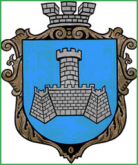 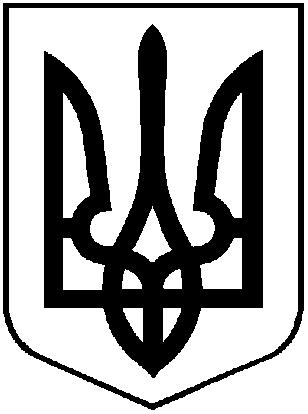 УКРАЇНАХМІЛЬНИЦЬКА МІСЬКА РАДАВІННИЦЬКОЇ ОБЛАСТІВиконавчий комітетР І Ш Е Н Н Явід  23 лютого 2021 року                                                          №127Про передачу комунального майназ балансу КП «Хмільниккомунсервіс»на баланс виконавчого комітетуХмільницької міської радиРозглянувши службову записку старости сіл Лозова, Педоси, Вугли, Гулі, Думенки, Лелітка, Вербівка, Крутнів від 02.02.2021 року №411/01-20   щодо безоплатної передачі з балансу КП «Хмільниккомунсервіс» дров для опалення приміщення колишньої сільської ради в селі Лелітка, відповідно до Положення про порядок списання та передачі майна, що належить до комунальної власності Хмільницької міської територіальної громади, затвердженого рішенням 15 сесії міської ради 6 скликання від 27.10.2011 року №320 (зі змінами), керуючись ст.29, 59 Закону України «Про місцеве самоврядування в Україні»,  виконком Хмільницької міської радиВ И Р І Ш И В :           1. Передати безоплатно з балансу Комунального підприємства «Хмільниккомунсервіс» на баланс виконавчого комітету  Хмільницької міської ради дрова з деревини різних порід в кількості 6,0 куб.м для опалення приміщення колишньої сільської ради в селі Лелітка.          2. Передачу вищезазначеного комунального майна здійснити  згідно з видатковою накладною за балансовою вартістю дров на час передачі.           3. КП «Хмільниккомунсервіс» (Прокопович Ю.І.) та відділу бухгалтерського обліку Хмільницької міської ради (Єрошенко С.С.)  відобразити операції з приймання-передачі майна, зазначеного в п.1 цього рішення, у бухгалтерському обліку.4. Контроль за виконанням цього рішення покласти на керуючого справами виконкому міської ради Маташа С.П.  Міський голова                                            М.В.Юрчишин